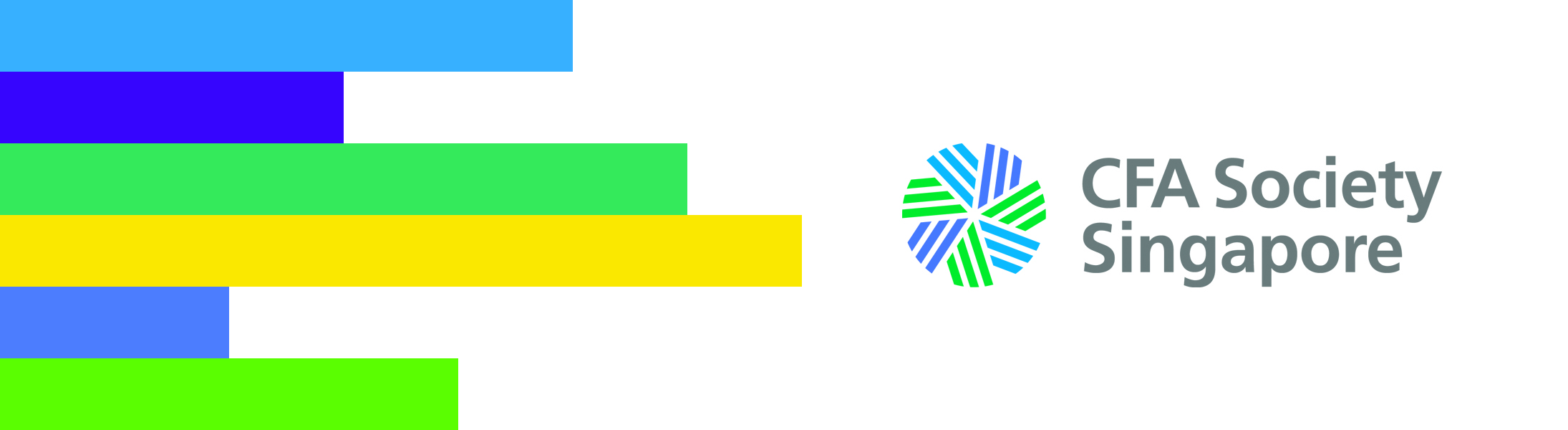 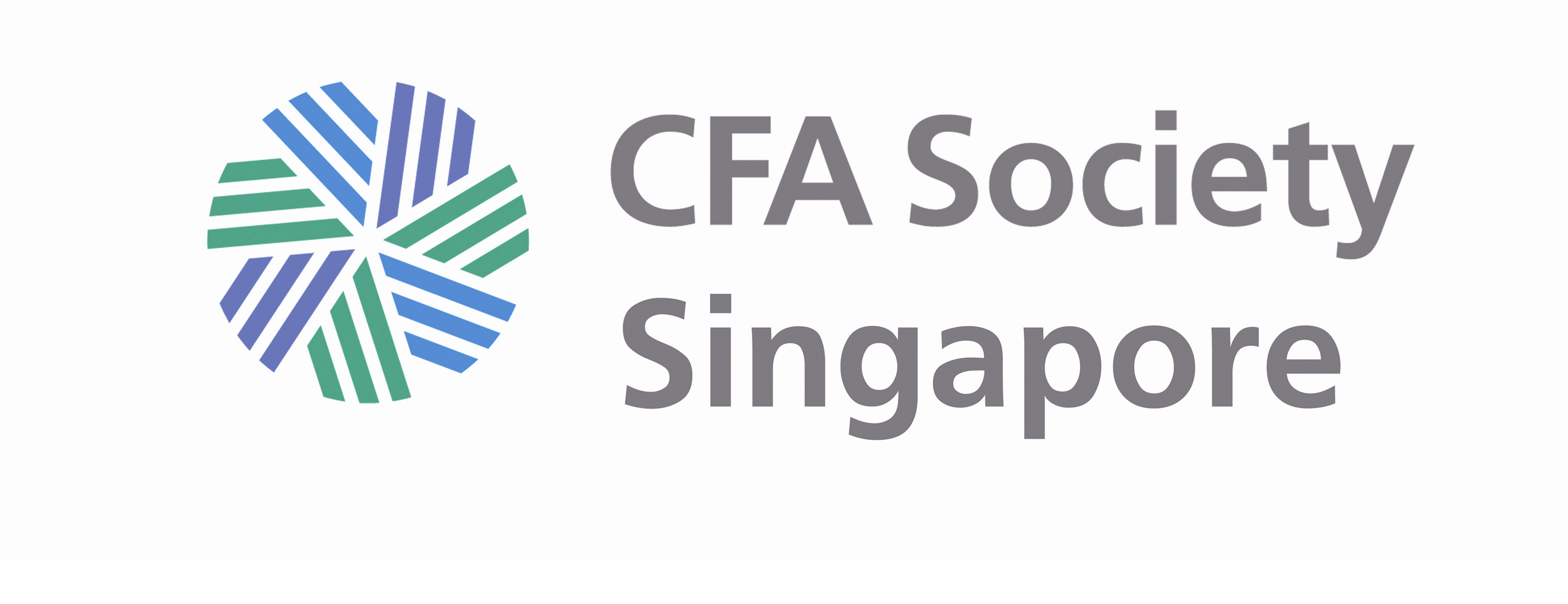 Masterclass: Excellence in Mergers & Acquisitions Overview:The course will benefit: acquirers, target companies, private equity funds, banks, regulators and hedge funds. Participants will learn to use key M&A tools & acquire the skills to navigate the M&A life-cycle successfully in Asia.On Day 1, participants will learn the rationale of M&A, how synergies are identified and computed, the key success factors in M&A, excellence in integration, handle valuation dilemmas and acquisition financing methods. The sale process will be explained, including controlled auctions, and the critical subject on how a seller can maximize the sale value and alternatively how targets can repel unwanted M&A attacks. Deal structuring will make clear the complex role of puts and calls in staged acquisitions.On Day 2, participants will learn the advanced techniques of Leveraged Buyouts, how buyouts are originated and are executed, the strategies of some of the leading private equity buyout funds like KKR and Carlyle, and the role of the major investment banks like Goldman Sachs. Deal structuring, regulatory methods and due diligence techniques will also be explained.Innovative Ideas and techniques will be illustrated by discussing case studies drawn from Asia, emerging markets and the advanced countries.Who should attend ?CEOs, CFOs, corporate treasurers and board members of companies Investment bankers Commercial bankers to gain knowledge of acquisition financing techniques Private Equity players including sovereign wealth funds wishing to understand buyouts Those aspiring to join private equity funds or Investment banking Consultants and advisory firms Private bankers, wealth managers and securities analysts Hedge fund managers wanting to engage in merger/risk arbitrage Lawyers wishing to understand the financial logic of M&A and buyouts Government regulators: ministries of finance, central bank & stock market regulators Risk managers Structured finance professionals CFA Charterholders, Chartered Accountants, Company Secretaries Benefits of the Course Learn how  to quantify  and capture  synergiesLearn how targets can repel unwanted attacks Learn creative ways of financing acquisitions Understand the dynamics of buyouts & how buyout funds operate Understand what buyouts are, as well as their use and deal structuring including how puts and calls are applied in M&AUnderstand  the regulatory issues of M&A  & the differences in M&A of listed & unlisted companies, including startupsUnderstand how hedge funds profit from merger/risk arbitrage Understand how to bridge valuation gaps Understand how M&A targets are identified and valued, including the principles of real options Course Outline : 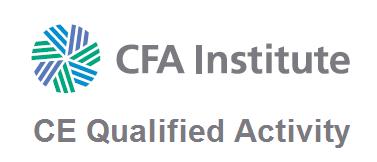 Arvind P. Mathur, CFA, CFA Institute, USA, FRM, has held a variety of positions, including Head of Capital Markets at the Asian Development Bank, Vice President, Citibank and Senior Adviser, Citi. He was the President of the Indian Private Equity & Venture Capital Association reporting to the CEO of KKR in India and to an Executive Committee including leading private equity and venture capital fund managers such as Carlyle & the Canada Pension Plan.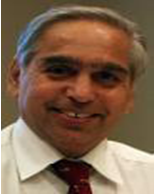 He has structured, and invested in over 30 private equity funds, including venture capital funds. He has worked on funds with LPs such as CalPERS, La Caisse de Depot et Placement du Quebec, the Prudential Insurance Company of America and other large institutional investors.Arvind has been involved in strategic and M&A transactions in sectors such as the banking and   asset management sectors and has exposure to M&A activity in young companies, the oil & gas sector and telecoms. He has prepared several case studies of M&A deals. At Citi he gained experience in investment banking including IPOs and M&As.He promoted the theme of corporate governance in many funds, particularly those involving CalPERS. Arvind played a key role in the creation, structuring and placement of a nearly $ 1 billion Infrastructure Fund focused on India. Arvind has experience in the corporate governance of venture capital, private equity firms, mutual funds and companies. He has been on the investment committees of funds. He has attended short management courses of the Columbia School of Business and that of Cornell University besides an investment management workshop at the Harvard Business School. Registration Form Advanced reservation is required due to limited capacity.  For participation, please complete the fields below and fax or email back to CFA Society Singapore. Please indicate membership ID to enjoy members' rate. (Course fee includes course materials, tea break and lunch during the workshop) Kindly note that all course fee is subjected to 7% GST.Company: ________________________________________________________________________ Tel:  _____________________________Address:  ___________________________________________________________________________________________________________Contact person: ______________________________________ email : _________________________________________________________Delegate 1) Name: Mr./Mrs./Ms./Dr./_________________________________________________ Membership No. ____________________Email : ___________________________________________________ Tel: ___________________ Mobile No.: ________________________Designation: ___________________________________________ Food preference: None / Halal / Vegetarian / others __________________Delegate 2) Name: Mr./Mrs./Ms./Dr./_________________________________________________ Membership No. ____________________Email : ___________________________________________________ Tel: ___________________ Mobile No.: ________________________Designation: ___________________________________________ Food preference: None / Halal / Vegetarian / others __________________Delegate 3) Name: Mr./Mrs./Ms./Dr./_________________________________________________ Membership No. ____________________Email : ___________________________________________________ Tel: ___________________ Mobile No.: ________________________Designation: ___________________________________________ Food preference: None / Halal / Vegetarian / others __________________By Cheque : Bank, Cheque number  _______________________________________   Amount : _____________________________ All cheques to be made payable to ‘CFA Society Singapore’ c/o 10 Anson Road, #25-09 International Plaza, Singapore 079903 By PayPal : I Agree to receive a payment invoice to my email : __________________________________________________________Please invoice to : _______________________________________________________________________________________Terms and Conditions:Registration will only be confirmed upon receipt of registration form and full payment.If any registered delegate is unable to attend the workshop, a replacement is welcome at no extra cost. No refund will be made.CFA Society Singapore reserves the right to cancel or postpone the workshop due to unforeseen circumstances and also the right to reject any registration. By signing and submitting this form, I / we consent to CFA Society Singapore collecting, using, disclosing and processing my / our personal data :for purposes related to the administration of the registration for the above workshop; to send me updates informing me / us of events and activities organized by CFA Society Singapore. *I understand that my personal data will be used and retained in accordance with the CFA Society Singapore Personal Data Policy available at www.cfasingapore.orgI have read and accept the terms and conditions stated above._________________________________				______________________________________________Signature/ Date                                                            		      	Company StampDay OneM&A Rationale • Types • Synergies: Identification and Computation • Key Success Factors in M&A Excellence in Integration Process: Best Practices • Information Gathering Phase• Integration Process Map• Integration Risk Factors• 10 Steps of Successful IntegrationM&A: Bridging the Valuation Gap• Earnouts • Contingent value rights Acquisition Financing • Bridge Loans, Term Loans, • Cash Shell, SPAC’s• Financing Terms • Case studiesThe Sale Processes • Negotiated Sale • Controlled Auction - Advantages • The Tender Process • How value is maximized M&A Deal StructuringAsset Purchase or Share AcquisitionForm of Consideration: Cash or Shares or SecuritiesPut & Call Agreements in M&ATriangular & Reverse Triangular MergersDeal Protection, Lock-ups, Debt Push DownCarve-outs & DemergersDay TwoTactics • Attack and Defense in M&A • Hedge Fund Activism • Case studies Leveraged Buyouts • Rationale and Financing Structures • Mezzanine Capital • Strategies of KKR, Blackstone, • Carlyle, Bain Capital PE* in M&A and Buyouts • How PE plays the M&A game • Sovereign Wealth Funds in M&A and case studiesPlaying by the Rules of M&A • Regulatory Frameworks • Takeover Codes • FDI Regulations M&A Due Diligence • Purpose and Methods • Results of Due Diligence • Strategic Due Diligence • Financial & Other Due Diligence Course Director’s BioCourse FeeEarly Bird FeeStandard Fee*Price inclusive of 7% GSTMembership Type Before 1 August 2019After 1 August 2019Group Discount10% off for 3 or more delegatesCFA Singapore membersS$ 1,690.60*S$ 1,904.60*Group Discount10% off for 3 or more delegatesNon MemberS$ 1,904.60*S$ 2,118.60.00*Group Discount10% off for 3 or more delegatesPayment Details